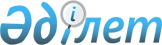 О сборе яиц дрофы-красоткиПостановление Правительства Республики Казахстан от 11 июня 2008 года N 571

      В целях проведения научных исследований по репродуктивной способности дрофы-красотки в Южно-Казахстанской области Правительство Республики Казахстан  ПОСТАНОВЛЯЕТ: 

      1. Разрешить в период с 20 мая по 20 июня 2008 года на территории Южно-Казахстанской области в Южно-Казахстанской государственной заповедной зоне республиканского значения с регулируемым режимом хозяйственной деятельности сбор яиц дрофы-красотки в количестве 100 штук в научных целях. 

      2. Комитету лесного и охотничьего хозяйства Министерства сельского хозяйства Республики Казахстан: 

      1) в установленном порядке выдать разрешение Республиканскому государственному казенному предприятию "ПО "Охотзоопром" (далее - ПО "Охотзоопром") на сбор яиц дрофы-красотки в количестве 100 штук на территории, указанной в пункте 1 настоящего постановления; 

      2) обеспечить соблюдение процедуры Конвенции о международной торговле видами дикой фауны и флоры, находящимися под угрозой исчезновения, при вывозе из Республики Казахстан птенцов; 

      3) обеспечить контроль в местах сбора яиц дрофы-красотки за соблюдением законодательства в области охраны, воспроизводства и использования животного мира. 

      3. ПО "Охотзоопром" на финансовые средства Агентства по экологии Объединенных Арабских Эмиратов осуществить сбор яиц дрофы-красотки в количестве 100 штук и их инкубирование с последующей передачей выведенных птенцов в установленном порядке арабской стороне. 

      4. Установить плату за пользование животным миром при изъятии из природной среды яиц дрофы-красотки в размере, указанном в пункте 13  постановления Правительства Республики Казахстан от 28 июня 2000 года N 969 "Об утверждении Правил о порядке пользования отдельными видами животного мира в Республике Казахстан в исключительных случаях". 

      5. Настоящее постановление вводится в действие со дня подписания.        Премьер-Министр 

      Республики Казахстан                       К. Масимов 
					© 2012. РГП на ПХВ «Институт законодательства и правовой информации Республики Казахстан» Министерства юстиции Республики Казахстан
				